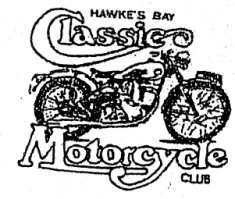 Name: __________________________________________________Address: ________________________________________________Phone No: ____________ Email: ____________________________Motorcycle Make: ______________________ Model: ___________Engine Capacity: _______________ Year of Manufacture: ______					                Circle ‘Yes’ or ‘No’    Write numbers attending belowFriday Night 18 March – Cobb & Co, 29 Tongariro St, Taupo	Yes / No #____________At your own cost Saturday Lunch Stop – Tarawera					Yes / No #____________At your own costSaturday Night – Napier RSA Club$33.50 per person – to be paid with entry					Yes / No #____________								Total Paid: $ _________________Please let us know the numbers attending so we may inform the Managers at each place. Internet banking to: 03 1369 0281601 00 (under ‘particulars’ enter surname and under ‘Reference’ enter Mail Run. (Tick box if paid by internet banking)   Cash may be paid on the day for those not able to pay onlineSend entry forms to:Jim Lord, 63 Palomino Rd, RD 10, Hastings 4180ORScan entry form, and pay via internet banking, and email to: hbcmcmailrun@gmail.com Phone: 	(06) 875 0391  Cell: 	027 354 7386Entries close   16 March 2022